 «Утверждаю»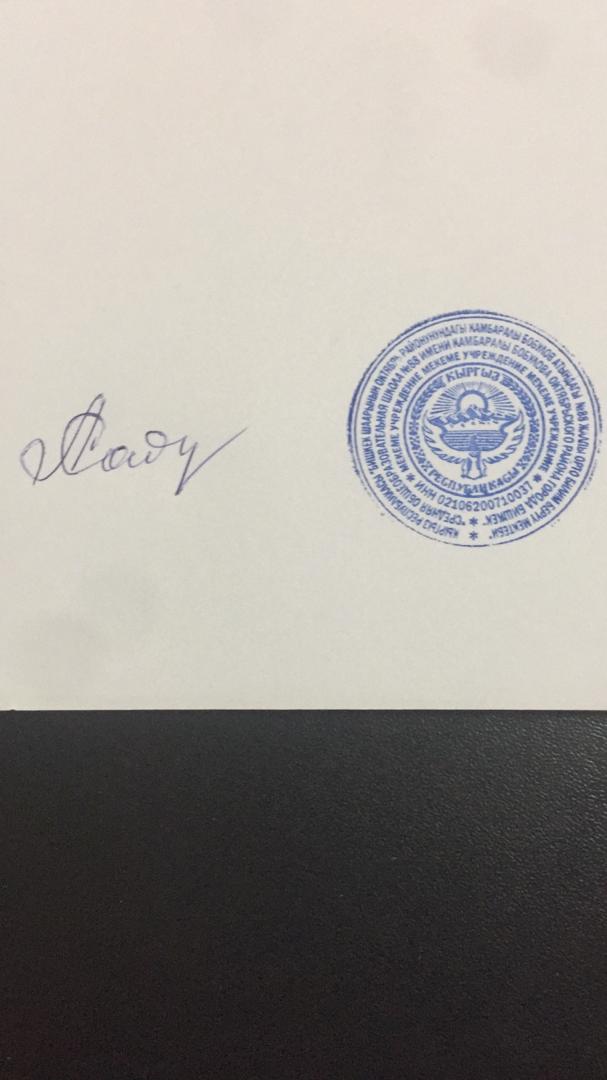 Директор СОШ№88им.К.Бобулова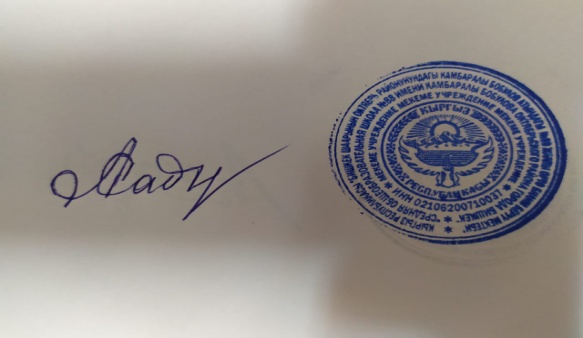 _______Садырбаева А.А.«14»09.2021г.План мероприятий по проведению  санитарно - просветительной  работы и пропаганде  здорового  образа жизни  на 2021-2022 учебный годЗам.дир.по ВР:____________Акежова А.Б№Мероприятиясрокиответственные1Составить план мероприятий по санпросвет работе (СПР)и  здоровому образу жизни(ЗОЖ)в школахСентябрь Зам.дир.по ВР, медсестра, специалист РЦ2Контроль за выполнением государственных программ  «Ден-Соолук», «Туберкулёз», «Охрана здоровье детей и подростков»программы по проганде ЗОЖВ течении учебного года Зам.дир.по ВР медсестра3Разработать информационно-оброзовательные материалы по профилактике детских капельных инфекций,ОКИ,ЗОЖ и других заболеваемостей в зависимости от эпидемиологических ситуацийВ течении учебного года БЦУ,медсестра4Контроль за проведением мероприятий по пофилактике ВИЧ-СПИДа и наркомании среди учащихся 8-11клВ течении учебного года Классные руководители,организатор,ШП5Окозать консультативную методическую помощь медработникам школ по пропоганде ЗОЖВ течении учебного года БЦУЗ6Программа «Здоровая школа»В течении учебного года БЦУЗ ,медсестра7Своевременно обеспечить школу информационно-оброзовательным материалом для проведение санпросвет работы среди школьников и оформление уголков здоровьяВ течении учебного года БЦУЗ, кл.руководители медсестра8семинары для медработников школ,Профилактика ОКИ и вирустного гепатита «А» Профилактика ВИЧ-СПИДаПрофилактика туберкулёза среди детей и подростковПрофилактика табакокурение и насваяПрофилактика наркомании,алкоголизма Октябрь Декабрь Март Апрель Май Июнь БЦУЗ, администрация9Мероприятие «Всемирный День защиты детей»1июня БЦУЗ, администрация 10Контроль за проведением санпрсветработы по ЗОЖ в пришкольных лагеряхИюнь БЦУЗ, администрация